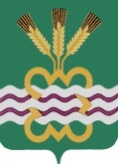 РОССИЙСКАЯ ФЕДЕРАЦИЯСВЕРДЛОВСКАЯ ОБЛАСТЬДУМА КАМЕНСКОГО ГОРОДСКОГО ОКРУГА ШЕСТОЙ СОЗЫВВосемнадцатое заседание  РЕШЕНИЕ № 341         21.02.2019 года Об утверждении первоочередных направлений деятельности Администрации Каменского городского округа по решению вопросов местного значения на 2019 годВ соответствии с Решением Думы Каменского городского округа от 21.05.2015 года № 346 «Об утверждении Порядка подготовки и рассмотрения Думой Каменского городского округа ежегодного отчета Главы Каменского городского округа о его деятельности, деятельности Администрации Каменского городского округа, в том числе о решении вопросов, поставленных Думой Каменского городского округа» (в редакции от 17.03.2016 года № 457), Дума Каменского городского округа Р Е Ш И Л А:        1. Определить первоочередными направлениями деятельности Администрации Каменского городского округа по решению вопросов местного значения на 2019 год, следующие предложения постоянных Комитетов Думы Каменского городского округа:1.1.   Приведение расходов на содержание органов местного самоуправления в соответствие с нормативом, утвержденным высшим исполнительным органом государственной власти Свердловской области на соответствующий финансовый год; достижение оптимального соответствия должностей и специалистов (в динамике за 2016-2019гг), работа с кадровым резервом муниципальных служащих.1.2.   Решение вопросов теплоснабжения, водоотведения и водоснабжения в населенных пунктах Каменского городского округа.1.3.   Организация мест (площадок) накопления твердых коммунальных отходов в населенных пунктах Каменского городского округа.2.    Включить информацию об исполнении первоочередных направлений деятельности Администрации Каменского городского округа по решению вопросов местного значения на 2019 год в ежегодный отчет Главы Каменского городского округа за 2019 год.  3.  Опубликовать настоящее Решение в газете «Пламя» и разместить в сети Интернет на официальном сайте муниципального образования «Каменский городской округ» и на официальном сайте Думы муниципального образования «Каменский городской округ».  4.  Настоящее Решение вступает в силу со дня его подписания.          5.  Контроль исполнения настоящего Решения возложить на Председателя Думы Каменского городского округа (В.И. Чемезова).Председатель Думы Каменского городского округа                            В.И. Чемезов21.02.2019г